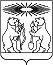 О внесении изменений в постановление администрации Северо-Енисейского района от 18.10.2013 № 513-п «Об утверждении административного регламента предоставления администрацией Северо-Енисейского района муниципальной услуги «Подготовка и выдача разрешений на строительство и ввод объекта в эксплуатацию» В целях приведения в соответствие положениям действующего законодательства, в связи с принятием Федерального закона от 03.07.2016 № 370-ФЗ « О внесении изменений в статьи 51 и 55 Градостроительного Кодекса Российской Федерации», Федерального закона от 03.07.2016 № 368-ФЗ « О внесении изменений в Градостроительный Кодекс Российской Федерации», руководствуясь Федеральным законом от 27.07.2010 № 210-ФЗ «Об организации предоставления государственных и муниципальных услуг», статьей 34 Устава района, ПОСТАНОВЛЯЮ:1. Внести в постановление администрации Северо-Енисейского района от 18.10.2013 № 513-п «Об утверждении административного регламента предоставления администрацией Северо-Енисейского района муниципальной услуги «Подготовка и выдача разрешений на строительство и ввод объектов в эксплуатацию» (в редакции постановлений от 22.05.2014 № 204-п, от 28.03.2016 № 138-п, от 27.04.2016 № 225/1 (далее – Постановление) следующие изменения: в абзаце 2 подпункта 9 пункта 2.6.1 приложения № 1 к Постановлению слова «в соответствии с нормативными правовыми актами субъектов Российской Федерации, муниципальными правовыми актами» заменить словами «в срок не позднее трех рабочих дней со дня получения заявления о выдаче разрешения на строительство»; подпункт 5 пункта 2.6.1 приложения № 1 к Постановлению дополнить абзацем 5.1 следующего содержания:«5.1) Заключение организации, проводимой экспертизу проектной документации линейного объекта, подтверждающее, что модификация проектной документации линейного объекта не снижает конструктивные и другие характеристики надежности и безопасности линейного объекта, не изменяет его качественные и функциональные характеристики и не приводит к увеличению сметы на строительство, реконструкцию линейного объекта, в случае использования модифицированной проектной документации.»;в абзаце 3 подпункта 4 пункта 2.6.2 приложения № 1 к Постановлению слова «в соответствии с нормативными правовыми актами субъектов Российской Федерации, муниципальными правовыми актами» заменить словами «в срок не позднее трех рабочих дней со дня получения заявления о выдаче разрешения на строительство». 2. Постановление вступает в силу со дня его опубликования в газете «Северо-Енисейский ВЕСТНИК».И.о. Главы Северо-Енисейского района,первый заместитель главы района 						А.Н.РябцевАДМИНИСТРАЦИЯ СЕВЕРО-ЕНИСЕЙСКОГО РАЙОНА ПОСТАНОВЛЕНИЕАДМИНИСТРАЦИЯ СЕВЕРО-ЕНИСЕЙСКОГО РАЙОНА ПОСТАНОВЛЕНИЕ«03»    ноября   2016 г.№ 730-пгп Северо-Енисейскийгп Северо-Енисейский